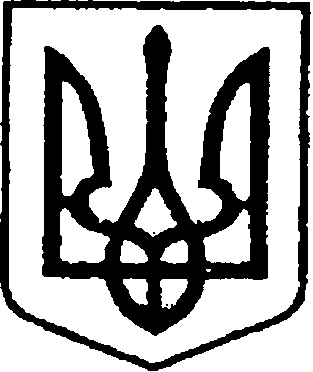 УКРАЇНАЧЕРНІГІВСЬКА ОБЛАСТЬН І Ж И Н С Ь К А    М І С Ь К А    Р А Д АВ И К О Н А В Ч И Й    К О М І Т Е ТР І Ш Е Н Н Явід 05 листопада 2020 року	            м. Ніжин	                                           №413 Про нагородження Почесною грамотоювиконавчого комітету Ніжинської міськоїради Іващенка С. Д. з нагоди ювілеюВідповідно до статей 40, 42, 59 Закону України «Про місцеве самоврядування в Україні», рішення Ніжинської міської ради Чернігівської області «Про внесення змін до рішення Ніжинської міської ради від 03 травня 2017 року №27-23/2017 «Про затвердження Положень про Почесну грамоту, Грамоту та Подяку виконавчого комітету Ніжинської міської ради»                               від 02.02.2018 р. №18-35/2018, Регламенту виконавчого комітету Ніжинської міської ради Чернігівської області VІІ скликання, затвердженого рішенням виконавчого комітету Ніжинської міської ради Чернігівської області                                VІІ скликання від 11.08.2016 р. №220 (із змінами), розглянувши клопотання начальника відділу з питань фізичної культури та спорту Ніжинської міської ради Глушка П. В., виконавчий комітет Ніжинської міської ради вирішив:   	1.Нагородити Почесною грамотою виконавчого комітету Ніжинської міської ради Іващенка Сергія Даниловича, тренера-викладача з шахів Ніжинської дитячо-юнацької спортивної шахової школи, за багаторічну сумлінну працю, високий професіоналізм, вагомий особистий внесок                                 у розвиток фізичної культури і спорту та з нагоди 80-річчя від дня народження.2.Відділу юридично-кадрового забезпечення апарату виконавчого комітету Ніжинської міської ради (Лега В. О.) забезпечити оприлюднення цього рішення на офіційному сайті Ніжинської міської ради.3.Відділу бухгалтерського обліку апарату виконавчого комітету Ніжинської міської ради (Єфіменко Н. Є.) забезпечити виконання цього рішення у частині придбання бланку почесної грамоти та рамки.4.Фінансовому управлінню Ніжинської міської ради виділити виконавчому комітету Ніжинської міської ради кошти за рахунок міської цільової програми заходів з відзначення державних та професійних свят, ювілейних та святкових дат, відзначення осіб, які зробили вагомий внесок                    у розвиток Ніжинської міської ОТГ, здійснення представницьких та інших заходів на 2020 рік у сумі 248,45 грн. на покриття витрат на грошову винагороду КТКВ (0210180), КЕКВ (2730).5.Контроль за виконанням цього рішення покласти на керуючого справами виконавчого комітету Ніжинської міської ради Колесника С. О.Міський голова									 А. В. Лінник